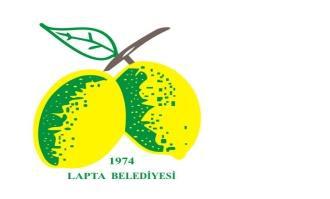 LAPTA BELEDİYESİDAHA İYİ BİR ÇEVRE İÇİN YEŞİL ATIĞIN GERİ DÖNÜŞTÜRÜLMESİ PROJESİİLETİŞİM STRATEJİSİ VE UYGULAMASI ALANINDA HİZMET ALIMI İHALESİİHALE KATILIM FORMUBaşvuranın İsmi : ………………………………………………Kayıtlı Adres: …………………………………………….Teklif verenin ismi : ……………………………………...İrtibat Tel: …………………………………………………..e-mail : …………………………………………………..Fax: ………………………………………………………Tarih: …………../……../……………	 Başvuru sahibinin imzası: …………………………..Başvuruyu alanın imzası: ………………………..Bu ihaleye ait şartnameler www.laptabelediyesi.com adresinden temin edilecektir. Ancak ihaleye katılacak olan firmaların yukarıdaki bilgileri doldurması ve en geç ihale kapanış günü olan 01/05/2019 saat 14.00’e kadar, Lapta Belediyesi’ne ulaştırarak bilgileri kayıt ettirmesi zorunludur.